Інформація про дисципліну вільного вибору студентаНазва дисципліни ГІДРОГЕОЛОГІЯ ГІДРОГЕОЛОГІЯ Семестр7 7 Кафедра МаркшейдеріїМаркшейдеріїФакультет Гірничо-екологічнийГірничо-екологічнийКороткий опис дисципліниПід час вивчення курсу Ви зможете познайомитись з підземними водами як з геологічними об’єктами, водними об’єктами та складними природними системами, і з ґрунтами, в яких ці води залягають, розглянути питання вивчення, використання і охорони підземних водПід час вивчення курсу Ви зможете познайомитись з підземними водами як з геологічними об’єктами, водними об’єктами та складними природними системами, і з ґрунтами, в яких ці води залягають, розглянути питання вивчення, використання і охорони підземних водМета й ціль дисципліниМета вивчення дисципліни – ознайомлення студентів з основними уявленнями про підземні води, їх властивості і хімічний склад, їх класифікації, з основними типами підземних вод (ґрунтовими та артезіанськими водами), умовами їх формування та поширення, охорони від забруднення підземних вод; про ґрунти та їх властивості, основні види сучасних інженерно-геологічних процесів і методи боротьби з ними. Ціль дисципліни – набути навиків визначення типу і хімічного складу підземних вод, дослідження умов їх залягання, поширення та раціонального використання, розглянути основні небезпечні фізико-геологічні та інженерно-геологічні процеси і явища та навчитися запобігати чи протидіяти ним.Мета вивчення дисципліни – ознайомлення студентів з основними уявленнями про підземні води, їх властивості і хімічний склад, їх класифікації, з основними типами підземних вод (ґрунтовими та артезіанськими водами), умовами їх формування та поширення, охорони від забруднення підземних вод; про ґрунти та їх властивості, основні види сучасних інженерно-геологічних процесів і методи боротьби з ними. Ціль дисципліни – набути навиків визначення типу і хімічного складу підземних вод, дослідження умов їх залягання, поширення та раціонального використання, розглянути основні небезпечні фізико-геологічні та інженерно-геологічні процеси і явища та навчитися запобігати чи протидіяти ним.Результати навчання (навички, що отримає студент після курсу)В процесі вивчення дисципліни студенти матимуть змогу навчитися технічно підходити до вивчення, використання і охорони підземних вод, будувати та читати карти гідроізогіпс, вирішувати практичні задачі по гідрогеологічним картам і розрізам, визначати хімічний склад і властивості води, вибирати і застосовувати засоби нейтралізації та протидії небезпечним фізико-геологічним та інженерно-геологічним процесам і явищамВ процесі вивчення дисципліни студенти матимуть змогу навчитися технічно підходити до вивчення, використання і охорони підземних вод, будувати та читати карти гідроізогіпс, вирішувати практичні задачі по гідрогеологічним картам і розрізам, визначати хімічний склад і властивості води, вибирати і застосовувати засоби нейтралізації та протидії небезпечним фізико-геологічним та інженерно-геологічним процесам і явищамПерелік темТема №1. Кругообіг води в природіТема №2. Види води і походження підземних водТема №3. Властивості підземних вод і їх хімічний аналіз Тема №4. Основні типи підземних водТема №5. Закони руху підземних водТема №6. Інженерно-геологічні властивості ґрунтівТема №7. Сучасні геологічні і інженерно-геологічні процеси і явищаТема №8. Охорона підземних водТема №1. Кругообіг води в природіТема №2. Види води і походження підземних водТема №3. Властивості підземних вод і їх хімічний аналіз Тема №4. Основні типи підземних водТема №5. Закони руху підземних водТема №6. Інженерно-геологічні властивості ґрунтівТема №7. Сучасні геологічні і інженерно-геологічні процеси і явищаТема №8. Охорона підземних водСистема оцінювання(як розподіляється 100 балів за курс)40 балів за виконання  практичних завдань протягом вивчення дисципліни. 60 балів – результати написання КМР (6 робіт).40 балів за виконання  практичних завдань протягом вивчення дисципліни. 60 балів – результати написання КМР (6 робіт).Форма контролюЗалікЗалікЛектор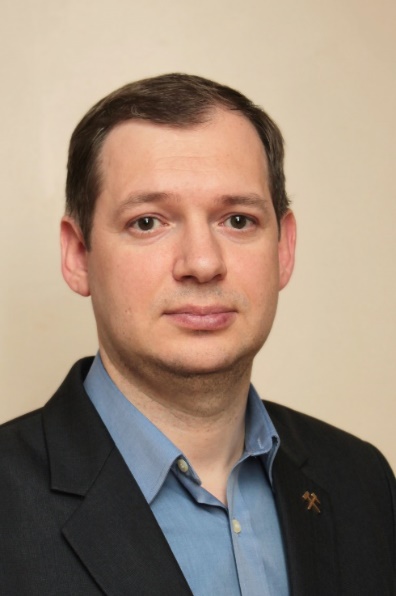 Сергій Станіславович Іськов – доцент кафедри маркшейдерії, к.т.н., доцент. Автор 8 навчальних посібників, з них 2 з грифом МОНУ, у тому числі навчального посібника «Гідрогеологія» (2013). 